Actueel beleid i.v.m. coronavirus Oefentherapie TuitjenhornUpdate: 7 mei 2020Onze praktijk is weer geopend! Wij mogen u vanaf 11 mei weer ontvangen in onze praktijk. Verder blijven videoconsulten en telefonische afspraken ook nog tot de mogelijkheden behoren. Afspraak in de praktijkAls in overleg met uw behandelend oefentherapeut is besloten dat uw afspraak bij ons in de praktijk plaatsvindt, dan gelden de volgende maatregelen:Was uw handen regelmatig (20 seconden lang met water en zeep, daarna handen goed drogen): voordat u naar buiten gaat, als u weer thuis komt, als u uw neus heeft gesnoten, natuurlijk voor het eten en nadat u naar de wc bent geweestHoest en nies in de binnenkant van uw elleboogGebruik papieren zakdoekjesWe zeggen u bij aankomst en vertrek vriendelijk gedag, maar schudden geen handenBlijf thuis als je verkoudheidsklachten hebtWe houden 1,5 meter afstand van elkaarNeem uw eigen (grote) badhanddoek mee en draag sokken of neem deze mee naar de praktijkKom (zoveel mogelijk) alleen. Kom pas echt op het moment van de afspraak en niet vroegerToilet bezoek bij voorkeur thuisAfspraak op afstandEr kunnen redenen zijn dat u liever toch niet naar onze praktijk komt. In overleg met uw behandelend oefentherapeut stemt u af welke mogelijkheid tot behandelen op afstand u het beste schikt. Wij bieden de volgende mogelijkheden:videoconsult, waarbij u voorafgaand instructie ontvangt over het inloggentelefonische afspraakVergoeding van een consult op afstand wordt op dezelfde wijze vergoed als altijd: >18 jaar uit aanvullende verzekering, <18 jaar uit basisverzekering. Bent u alleen basisverzekerd, dan komen de kosten voor uw rekening.  Behandeling in de praktijk gaat niet door indien:u een of meerdere van de volgende (ook milde!) symptomen heeft: neusverkoudheid of hoesten of benauwdheid of koorts (vanaf 38°C)u de afgelopen 24 uur klachten (COVID-19 symptomen) heeft gehadu huisgenoten/gezinsleden met koorts en/of benauwdheidsklachten heefter bij uzelf of een huisgenoot/gezinslid in de afgelopen 14 dagen corona is vastgesteldu 70 jaar of ouder bent en u een kwetsbare gezondheid heeft. Wees dan extra voorzichtig. Het kan verstandig zijn om voorlopig nog zoveel mogelijk thuis te blijven.u er zich niet goed bij voelt, u mag een afspraak altijd op het laatste moment omzetten in een bel/video afspraak! Komt u wel dan is dit ook voor eigen risico!Heeft u zelf klachten, dan bent u ziek en zegt u uw afspraak telefonisch af om te herstellen. Heeft een huisgenoot klachten, dan kan uw afspraak altijd omgezet worden in een video consult.Houd uw e-mail/telefoon in de gaten op de dag van uw afspraak, ook wij zouden ziek kunnen worden en dan de afspraak op het laatste moment moeten afzeggen. Wij houden de adviezen van het RIVM, de GGD en onze eigen beroepsgroep nauwlettend in de gaten. Bij wijzigingen in het beleid brengen wij u weer verder op de hoogte.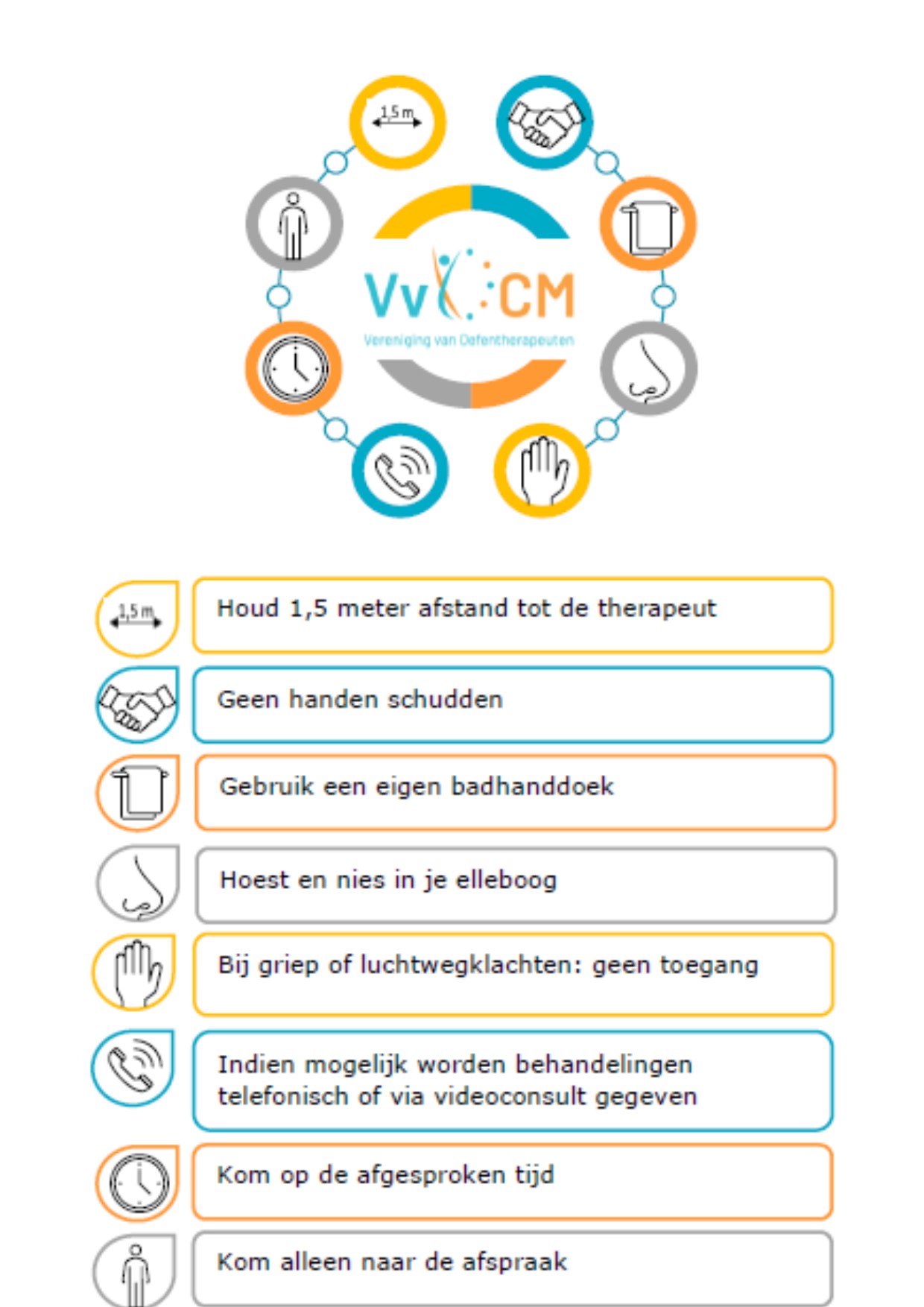 